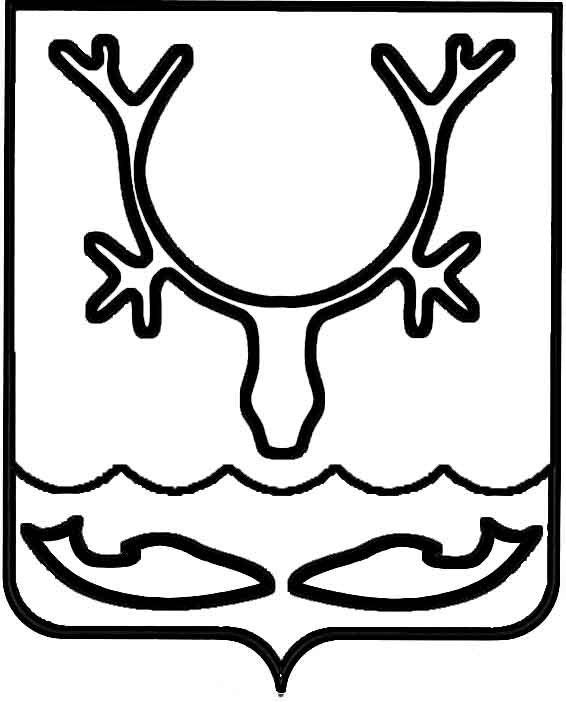 Администрация МО "Городской округ "Город Нарьян-Мар"ПОСТАНОВЛЕНИЕот “____” __________________ № ____________		г. Нарьян-МарВ соответствии со статьей 78 Бюджетного кодекса Российской Федерации, подпунктом 15 пункта 1 статьи 16 Федерального закона от 06.10.2003 № 131-ФЗ 
"Об общих принципах организации местного самоуправления в Российской Федерации" Администрация МО "Городской округ "Город Нарьян-Мар" П О С Т А Н О В Л Я Е Т:1.	Утвердить Порядок предоставления субсидии на компенсацию недополученных доходов при оказании населению услуг общественных бань 
на территории МО "Городской округ "Город Нарьян-Мар" (Приложение).2.	Признать утратившими силу:-	постановление Администрации МО "Городской округ "Город Нарьян-Мар" от 11.01.2018 № 5 "Об утверждении Положения о порядке предоставления субсидии на компенсацию недополученных доходов при оказании населению услуг общественных бань на территории МО "Городской округ "Город Нарьян-Мар";-	постановление Администрации МО "Городской округ "Город Нарьян-Мар" от 22.03.2018 № 185 "О внесении изменений в Положение о порядке предоставления субсидии на компенсацию недополученных доходов при оказании населению услуг общественных бань на территории МО "Городской округ "Город Нарьян-Мар", утвержденное постановлением Администрации МО "Городской округ "Город Нарьян-Мар" от 11.01.2018 № 5";-	постановление Администрации МО "Городской округ "Город Нарьян-Мар" от 16.05.2018 № 330 "О внесении изменения в постановление Администрации МО "Городской округ "Город Нарьян-Мар" от 11.01.2018 № 5 "Об утверждении Положения о порядке предоставления субсидии на компенсацию недополученных доходов при оказании населению услуг общественных бань на территории МО "Городской округ "Город Нарьян-Мар";-	постановление Администрации МО "Городской округ "Город Нарьян-Мар" от 30.08.2018 № 578 "О внесении изменения в Положение о порядке предоставления субсидии на компенсацию недополученных доходов при оказании населению услуг общественных бань на территории МО "Городской округ "Город Нарьян-Мар", утвержденное постановлением Администрации МО "Городской округ "Город Нарьян-Мар" от 11.01.2018 № 5".3.	Настоящее постановление вступает в силу со дня его подписания, подлежит официальному опубликованию и распространяет действие на отношения, возникшие с 01.03.2019.Приложение к постановлению Администрации МО"Городской округ "Город Нарьян-Мар"от 22.03.2019 № 326ПОРЯДОК ПРЕДОСТАВЛЕНИЯ СУБСИДИИ НА КОМПЕНСАЦИЮ НЕДОПОЛУЧЕННЫХ ДОХОДОВ ПРИ ОКАЗАНИИ НАСЕЛЕНИЮ УСЛУГОБЩЕСТВЕННЫХ БАНЬ НА ТЕРРИТОРИИ МО "ГОРОДСКОЙ ОКРУГ"ГОРОД НАРЬЯН-МАР"Раздел I Общие положения1.	Настоящий Порядок определяет условия и порядок предоставления за счет средств бюджета МО "Городской округ "Город Нарьян-Мар" субсидии в целях компенсации недополученных доходов, возникающих в результате регулирования цен на услуги общественных бань на территории муниципального образования "Городской округ "Город Нарьян-Мар" (далее – субсидии), порядок возврата субсидий в случае нарушения условий, установленных при их предоставлении. 2.	Субсидия предоставляется Администрацией МО "Городской округ "Город                 Нарьян-Мар" (далее – Главный распорядитель) ежемесячно на безвозмездной основе в пределах средств, утвержденных решением Совета городского округа "Город Нарьян-Мар" о бюджете муниципального образования "Городской округ "Город Нарьян-Мар" на соответствующий финансовый год, сводной бюджетной росписью, лимитами бюджетных обязательств. 3.	Субсидия предоставляется юридическим лицам (за исключением государственных (муниципальных) учреждений), индивидуальным предпринимателям, оказывающим населению услуги общественных бань, расположенных на территории МО "Городской округ "Город Нарьян-Мар" (далее – Получатель субсидии), по тарифам, установленным Администрацией МО "Городской округ "Город Нарьян-Мар". 4.	Критериями отбора Получателя субсидии являются: 1)	наличие у Получателя субсидии на праве хозяйственного ведения, оперативного управления или ином законном основании объектов бытового обслуживания населения, предназначенных для оказания услуг общественных бань;2)	осуществление Получателем субсидии деятельности по оказанию услуг общественных бань населению на территории муниципального образования "Городской округ "Город Нарьян-Мар".Раздел II Условия и порядок предоставления субсидии5.	Условиями предоставления субсидии являются оказание Получателем субсидии населению услуг общественных бань по тарифам, установленным Администрацией МО "Городской округ "Город Нарьян-Мар", и соответствие Получателя субсидии критериям отбора, установленным пунктом 4 настоящего Порядка.6.	Размер субсидии определяется по следующей формуле:Рс = SUM(КП1 x (ЭОТ - Цр1) + КПn x (ЭОТ - Црn)), где:Рс – размер субсидии, рублей;КП1, КПn – количество посещений в отчетном периоде граждан определенной категории, утвержденной постановлением Администрации МО "Городской округ "Город Нарьян-Мар", посещений;ЭОТ – экономически обоснованный тариф на оказание услуг общественных бань, утвержденный постановлением Администрации МО "Городской округ "Город                   Нарьян-Мар", рублей за одно посещение;Цр1, Црn – регулируемая цена (тариф) одного посещения общественной бани (стоимость разового билета), утвержденная постановлением Администрации                                МО "Городской округ "Город Нарьян-Мар", рублей за одно посещение.7.	Субсидия предоставляется в соответствии с соглашением о предоставлении субсидии (далее – соглашение), заключенным между Главным распорядителем 
и Получателем субсидии, которое должно содержать согласие Получателя субсидии  на осуществление Главным распорядителем и/или исполнительными органами МО "Городской округ "Город Нарьян-Мар", осуществляющими функции муниципального финансового контроля, проверок соблюдения им условий, целей и порядка предоставления субсидии. 8.	Соглашение о предоставлении субсидии заключается в соответствии 
с типовой формой, установленной Управлением финансов Администрации МО "Городской округ "Город Нарьян-Мар", на срок, не превышающий срок действия утвержденных и доведенных Главному распорядителю лимитов бюджетных обязательств на предоставление субсидии. 9.	Получатель субсидии на первое число месяца, предшествующего месяцу,                             в котором планируется заключение соглашения о предоставлении субсидии, должен соответствовать следующим требованиям:1)	не являться иностранным юридическим лицом, а также российским юридическим лицом, в уставном (складочном) капитале которого доля участия иностранных юридических лиц, местом регистрации которых является государство или территория, включенные в утверждаемый Министерством финансов Российской Федерации перечень государств и территорий, предоставляющих льготный налоговый режим налогообложения и (или) не предусматривающих раскрытия 
и предоставления информации при проведении финансовых операций (офшорные зоны) в отношении таких юридических лиц, в совокупности превышает 50 процентов;2)	не получать средства из соответствующего бюджета бюджетной системы Российской Федерации в соответствии с иными нормативными правовыми актами 
на цели, указанные в пункте 1 настоящего Порядка;3)	юридическое лицо не должно находиться в процессе реорганизации, ликвидации, банкротства, а индивидуальный предприниматель не должен прекратить деятельность в качестве индивидуального предпринимателя10.	Для заключения соглашения Получатель субсидии представляет Главному распорядителю следующие документы: 1)	заявление о заключении соглашения, подписанное руководителем юридического лица или индивидуальным предпринимателем и скрепленное печатью (при наличии), с указанием реквизитов счета, открытого в кредитной организации 
в установленном порядке;2)	гарантийное письмо за подписью руководителя и главного бухгалтера получателя субсидии, подтверждающее соответствие Получателя субсидии требованию, установленному подпунктом 2 п. 9 настоящего Порядка;3)	выписку из ЕГРЮЛ, ЕГРИП;4)	копии учредительных документов;5)	копию свидетельства о государственной регистрации юридического лица, индивидуального предпринимателя, физического лица – производителя товаров, работ, услуг;6)	копию свидетельства о постановке на учет в налоговом органе;7)	расчеты, необходимые для определения годового объема субсидии, 
по форме согласно приложению № 1;8)	документы, подтверждающие наличие у получателя субсидии на праве хозяйственного ведения, оперативного управления или ином законном основании объектов бытового обслуживания населения, предназначенных для оказания услуг общественных бань.11.	Копии документов, указанные в пунктах 10, 18, должны быть заверены надлежащим образом (для юридических лиц – подписью руководителя и печатью организации (при наличии), для индивидуальных предпринимателей – подписью 
и печатью (при наличии) индивидуального предпринимателя. 12.	Получатель субсидии вправе не предоставлять документы, указанные 
в подпункте 3 пункта 10 настоящего Порядка. В данном случае управление строительства, ЖКХ и градостроительной деятельности Администрации МО "Городской округ "Город Нарьян-Мар" (далее – Управление строительства, 
ЖКХ и ГД) запрашивает указанные документы в уполномоченном органе самостоятельно в рамках межведомственного взаимодействия. 13.	Управление строительства, ЖКХ и ГД в течение 10 рабочих дней со дня поступления (регистрации) документов, указанных в пункте 10 настоящего Порядка, осуществляет их проверку и готовит проект соглашения либо заключение об отказе 
в его заключении. 14.	Соглашение заключается в течение 10 рабочих дней со дня поступления (регистрации) документов, указанных в пункте 11 настоящего Порядка,
и направляется Главным распорядителем Получателю субсидии в течение 5 рабочих дней со дня его заключения. 15.	Решение об отказе в заключении соглашения принимается Главным распорядителем по представлению Управления строительства, ЖКХ и ГД 
в письменной форме и направляется Получателю субсидии в течение 10 рабочих дней со дня поступления (регистрации) документов. 16.	Основаниями для отказа в заключении соглашения является несоблюдение следующих условий: 1)	несоответствие Получателя субсидии условиям и требованиям, установленным пунктами 3, 4, 9 настоящего Порядка;2)	непредставление (представление не в полном объеме) документов, указанных в пункте 10 настоящего Порядка (за исключением подпунктов 3, 5, 6 
пункта 10 настоящего Порядка).17.	В случае принятия решения об отказе в заключении соглашения 
по основаниям, установленным пунктом 16 настоящего Порядка, Получатель субсидии вправе повторно представить Главному распорядителю документы 
в соответствии с требованиями пунктов 10, 11 настоящего Порядка при условии устранения замечаний, послуживших основанием для отказа в заключении соглашения. 18.	Для получения субсидии Получатель субсидии, заключивший соглашение, представляет Главному распорядителю ежемесячно, не позднее 15-го числа месяца, следующего за отчетным, следующие документы: 1)	заявление на предоставление субсидии согласно приложению № 2;2)	расчеты на предоставление субсидии по форме согласно приложению № 1 
к настоящему Положению;3)	копии договоров, заключенных Получателем субсидии с поставщиками (подрядчиками, исполнителями) работ (услуг) (далее – Исполнители работ) в целях исполнения обязательств по соглашению о предоставлении субсидии и содержащих согласие последних на осуществление Главным распорядителем и/или исполнительными органами МО "Городской округ "Город Нарьян-Мар", осуществляющими функции муниципального финансового контроля, проверок соблюдения им условий, целей и порядка предоставления субсидии;4)	сводный отчет о количестве посещений в разрезе бань и категорий граждан за подписью руководителя организации согласно приложению № 3;5)	копии документов, подтверждающих поступление выручки: кассовая книга, оборотно-сальдовые ведомости по кассе, банку;6)	копии документов, подтверждающих количество посещений в разрезе общественных бань и категорий граждан, сформированные в пачки по 100 штук: талоны, билеты.19.	Управление строительства, ЖКХ и ГД в течение 7 рабочих дней со дня получения (регистрации) от Получателя субсидии документов на предоставление субсидии проводит их проверку. При отсутствии замечаний формирует заключение 
о подтверждении полученными документами заявленного количества посещений 
за отчетный период и размера полученной выручки, за подписью начальника Управления строительства, ЖКХ и ГД с указанием исполнителя, и направляет его 
с расчетом суммы субсидии за отчетный месяц по форме согласно Приложению № 1 в управление экономического и инвестиционного развития Администрации МО "Городской округ "Город Нарьян-Мар" (далее – Управление экономики). 20.	Управление экономики в течение 3 рабочих дней со дня получения 
от Управления строительства, ЖКХ и ГД документов на предоставление субсидии проводит проверку расчета заявленного размера субсидии. При отсутствии замечаний готовит проект распоряжения на предоставление субсидии и, согласовав его 
с соответствующими структурными подразделениями, направляет на подписание главе МО "Городской округ "Город Нарьян-Мар" или лицу, его замещающему. 21.	Документы, полученные от Получателя субсидии в соответствии 
с подпунктами 1, 3, 4, 5, 6 пункта 18 настоящего Порядка, передаются Управлением строительства, ЖКХ и ГД в отдел бухгалтерского учета и отчетности Администрации МО "Городской округ "Город Нарьян-Мар". 22.	Отдел бухгалтерского учета и отчетности Администрации муниципального образования "Городской округ "Город Нарьян-Мар" в течение 
10 рабочих дней с момента принятия решения о предоставлении субсидии перечисляет полностью или частично субсидию на расчетный счет Получателя субсидии, открытый в кредитной организации и указанный в заявлении Получателя субсидии, в соответствии с показателями кассового плана исполнения городского бюджета на текущий финансовый год в установленном порядке. 23.	Решение об отказе в предоставлении субсидии принимается Главным распорядителем по представлению Управления строительства, ЖКХ и ГД 
или Управления экономики в письменной форме и направляется Получателю субсидии в течение 10 рабочих дней со дня поступления (регистрации) документов. 24.	Основаниями для отказа в предоставлении субсидии являются: 1)	несоответствие Получателя субсидии требованиям, установленным пунктами 3, 4 настоящего положения;2)	отсутствие соглашения;3)	недостоверность представленной Получателем субсидии информации;4)	несоответствие представленных документов требованиям, установленным пунктом 18 настоящего Порядка, и (или) непредставление (представление 
не в полном объеме) указанных документов.25.	В случае принятия решения об отказе в предоставлении субсидии 
по основаниям, установленным подпунктами 2, 3 пункта 24 настоящего Порядка, Получатель субсидии в течение 5 рабочих дней со дня получения указанного решения вправе повторно представить Главному распорядителю документы с учетом требований пунктов 11, 18 настоящего Порядка, при условии устранения замечаний, послуживших основанием для отказа в предоставлении субсидии. 26.	Окончательный расчет за предыдущий год производится на основании расчета, представленного Получателем субсидии, не позднее 1 февраля года, следующего за отчетным, в пределах лимитов бюджетных обязательств. 27.	Главный распорядитель вправе устанавливать в Соглашении показатели результативности, порядок, сроки и формы представления Получателем субсидии отчетности о достижении этих показателей, а также иные отчеты. Раздел IIIКонтроль за соблюдением условий, целей и порядка предоставления субсидии и ответственность за их нарушение 28.	Главный распорядитель и/или орган финансового контроля 
в обязательном порядке осуществляет проверку на предмет целевого использования субсидии, а также соблюдения Получателем субсидии и Исполнителей работ условий, целей и порядка предоставления субсидии.Получатель субсидии и Исполнители работ обязаны предоставлять запрашиваемые документы и сведения при осуществлении контроля и проведении проверок на предмет целевого использования субсидии в течение 5 (пяти) рабочих дней с момента получения запроса. 29.	В случае нарушения целевого использования выделенной субсидии, условий предоставления субсидии, несоответствия расчетов, завышения объемов 
и иных нарушений, допущенных при их предоставлении, установления фактов предоставления ложных либо намеренно искаженных сведений сумма субсидии подлежит возврату в городской бюджет. 30.	Для целей возврата субсидии Главный распорядитель в письменном виде направляет Получателю субсидии уведомление с указанием суммы возврата денежных средств.Возврат субсидии в размере, указанном в уведомлении, в городской бюджет осуществляется в течение десяти рабочих дней с момента получения уведомления.31.	В случае неисполнения Получателем субсидии обязательства по возврату субсидии, предусмотренного пунктом 30 настоящего Порядка, взыскание средств бюджета МО "Городской округ "Город Нарьян-Мар осуществляется в соответствии 
с законодательством Российской Федерации. 32.	Получатель субсидии и Исполнители работ несут ответственность 
за нецелевое использование бюджетных средств в соответствии с законодательством Российской Федерации. Приложение № 1к Порядку предоставления субсидии накомпенсацию недополученныхдоходов при оказании населениюуслуг общественных баньна территории МО "Городскойокруг "Город Нарьян-Мар"РАСЧЕТсуммы субсидии на компенсацию недополученных доходов,связанных с оказанием услуг общественных бань на территорииМО "Городской округ "Город Нарьян-Мар"за _____________________ 20__ года(месяц, квартал, год)________________________________________________(получатель субсидии)Директор _________ (____________) Главный бухгалтер _________ (___________)                   (подпись)     (ФИО)                                               (подпись)     (ФИО)"__" ________ 20__ г.МПРасчет проверенУправлениеэкономическойи инвестиционной политикиАдминистрацииМО "Городской округ"Город Нарьян-Мар" ____________  (________________________________________)                                          (подпись)                     (ФИО)"__" __________ 20__ г.Приложение № 2к  Порядку предоставления субсидии накомпенсацию недополученныхдоходов при оказании населениюуслуг общественных бань натерритории МО "Городскойокруг "Город Нарьян-Мар"Заявлениена предоставление субсидии на компенсацию недополученныхдоходов, связанных с оказанием услуг общественных баньна территории МО "Городской округ "Город Нарьян-Мар"за ___________________   ________ года(месяц, квартал)_________________________________________________(главный распорядитель средств городского бюджета)_________________________________________________(получатель субсидии)    Основание: Соглашение о предоставлении субсидии от ______ № ____    Реквизиты счета,  открытого  в  кредитной  организации, в установленном порядке:_________________________________________________________________________________________________________________________________________________________________________________________________________________________________Руководитель  _______________  __________________________                               (подпись)        (расшифровка подписи)Исполнитель  _______________  __________________________                               (подпись)        (расшифровка подписи)"___" _________ 20____ г.МППриложение № 3к  Порядку предоставления субсидии накомпенсацию недополученныхдоходов при оказании населениюуслуг общественных бань натерритории МО "Городскойокруг "Город Нарьян-Мар"СВОДНЫЙ  ОТЧЕТо количестве посещений в разрезе бань и категорий гражданза _____________________ 20__ год(отчетный период)__________________________________________(получатель субсидии)Директор _________ (____________) Главный бухгалтер _________ (___________)                  (подпись)     (ФИО)                                                 (подпись)     (ФИО)"__" ________ 20__ г.МП2203.2019326Об утверждении Порядка предоставления субсидии на компенсацию недополученных доходов при оказании населению услуг общественных бань на территории МО "Городской округ "Город Нарьян-Мар"И.о. главы МО "Городской округ "Город Нарьян-Мар" А.Н.Бережной№ баниКатегория гражданЭкономически обоснованный тариф на одну помывку, руб.Регулируемый тариф на услугу общих отделений бань, руб.Количество посещенийСумма субсидии, руб.123456 = гр. 5 x (гр. 3 – гр. 4)№ 1№ 1№ 1№ 2№ 2№ 2№ 3№ 3№ 3№ 4№ 4№ 4ИтогоИтогоНаименование субсидииСумма, руб.ПримечаниеСубсидия на компенсацию недополученных доходов, связанных с оказанием услуг общественных бань на территории МО "Городской округ "Город Нарьян-Мар"№ баниКатегория гражданКоличество посещений123№ 1№ 1№ 1Всего:Всего:№ 2№ 2№ 2Всего:Всего:№ 3№ 3№ 3Всего:Всего:№ 4№ 4№ 4Всего:Всего:Итого:Итого: